РЕШЕНИЕРассмотрев проект решения о внесении изменений в Решение Городской Думы Петропавловск-Камчатского городского округа от 28.02.2012 № 490-нд              «О порядке осуществления муниципального земельного контроля на территории Петропавловск-Камчатского городского округа», разработанный рабочей группой, созданной решением Городской Думы Петропавловск-Камчатского городского округа от 20.04.2016 № 973-р «О создании рабочей группы по разработке проекта решения Городской Думы Петропавловск-Камчатского городского округа              «О внесении изменений в Решение Городской Думы Петропавловск-Камчатского городского округа от 28.02.2012 № 490-нд «О порядке осуществления муниципального земельного  контроля на территории Петропавловск-Камчатского городского округа», внесенный председателем Городской Думы Петропавловск-Камчатского городского округа Смирновым С.И., в соответствии со статьей 28 Устава Петропавловск-Камчатского городского округа, Городская Дума Петропавловск-Камчатского городского округаРЕШИЛА:1. Принять Решение о внесении изменений в Решение Городской Думы Петропавловск-Камчатского городского округа от 28.02.2012 № 490-нд                        «О порядке осуществления муниципального земельного контроля на территории Петропавловск-Камчатского городского округа». 2. Направить принятое Решение Главе Петропавловск-Камчатского городского округа для подписания и обнародования.РЕШЕНИЕот 25.04.2017 № 572-ндО внесении изменений в Решение Городской Думы Петропавловск-Камчатского городского округа от 28.02.2012 № 490-нд «О порядке осуществления муниципального земельного контроля на территории Петропавловск-Камчатском городского округа»Принято Городской Думой Петропавловск-Камчатского городского округа(решение от 19.04.2017 № 1305-р)1. Пункт 1.3 изложить в следующей редакции:«1.3. Уполномоченным органом администрации, осуществляющим муниципальный земельный контроль на территории городского округа, является Контрольное управление администрации Петропавловск-Камчатского городского округа (далее - уполномоченный орган).».2. Пункт 1.4 изложить в следующей редакции:«1.4. Финансирование мероприятий по муниципальному земельному контролю осуществляется за счет средств бюджета Петропавловск-Камчатского городского округа в пределах бюджетных ассигнований, предусмотренных на очередной финансовый год (финансовый год и плановый период) уполномоченному органу.».3. Абзац первый пункта 3.2 изложить в следующей редакции:«3.2. Плановые проверки проводятся в периоды, исключающие отсутствие проверяемых физических лиц, не чаще 1 раза в 3 года, в соответствии с ежегодно утверждаемым начальником (заместителем начальника) уполномоченного органа планом проведения муниципального земельного контроля в отношении физических лиц (далее - план).».4. Пункт 3.4 изложить в следующей редакции:«3.4 Проверки проводятся на основании приказа о проведении проверки, издаваемого руководителем уполномоченного органа, в котором указываются:3.4.1 наименование органа муниципального земельного контроля;3.4.2 фамилии, имена, отчества, должности лиц, уполномоченных на проведение проверки, а также, при необходимости, привлекаемых к проведению проверки экспертов, представителей экспертных организаций;3.4.3 цели, задачи, предмет проверки и срок ее проведения;3.4.4 правовые основания проведения проверки;3.4.5 идентификационные признаки земельного участка (местоположение земельного участка, кадастровый номер или квартал (при наличии), категория земель), в отношении которого проводится проверка (далее - проверяемый земельный участок);3.4.6 вид проверки (плановая, внеплановая) и форма ее проведения (документарная, выездная);3.4.7 сроки проведения и перечень мероприятий по контролю, необходимых для достижения целей и задач проведения проверки;3.4.8 даты начала и окончания проведения проверки.».5. Абзац первый пункта 5.1 изложить в следующей редакции: «5.1. Муниципальный земельный контроль в отношении земель на территории городского округа осуществляется в форме плановых (рейдовых) осмотров, обследований в соответствии с ежегодно разрабатываемыми планами, а также на основании заявлений и сообщений физических и юридических лиц, органов государственной власти, органов местного самоуправления городского округа, содержащих сведения о нарушениях земельного законодательства, а также правовых актов городского округа в сфере земельных отношений.».6. В пункте 5.3:1) абзац четвертый исключить;2) абзац шестой исключить.7. Пункт 5.11 дополнить словами «в уполномоченном органе».8. Пункт 6.3 изложить в следующей редакции:«6.3. Освобождение самовольно занятого земельного участка, демонтаж и (или) вывоз, хранение материалов демонтажа, самовольно размещенных объектов, не являющихся объектами капитального строительства, и иного имущества, организуемое с соблюдением требований Федерального закона от 05.04.2013 
№ 44-ФЗ «О контрактной системе в сфере закупок товаров, работ, услуг для обеспечения государственных и муниципальных нужд», осуществляется Учреждением на основании решения комиссии, указанного в подпункте 5.9.1 настоящего Решения.».9. В пункте 6.4 слово «установленных» заменить словом «размещенных».10. Подпункт 6.12.2 после слов «материалов демонтажа» дополнить словами «, объектов, не являющихся объектами капитального строительства,».11. Подпункт 6.12.6 исключить. 12. Настоящее Решение вступает в силу после дня его официального опубликования. Глава Петропавловск-Камчатскогогородского округа                                                                                      В.Ю. Иваненко 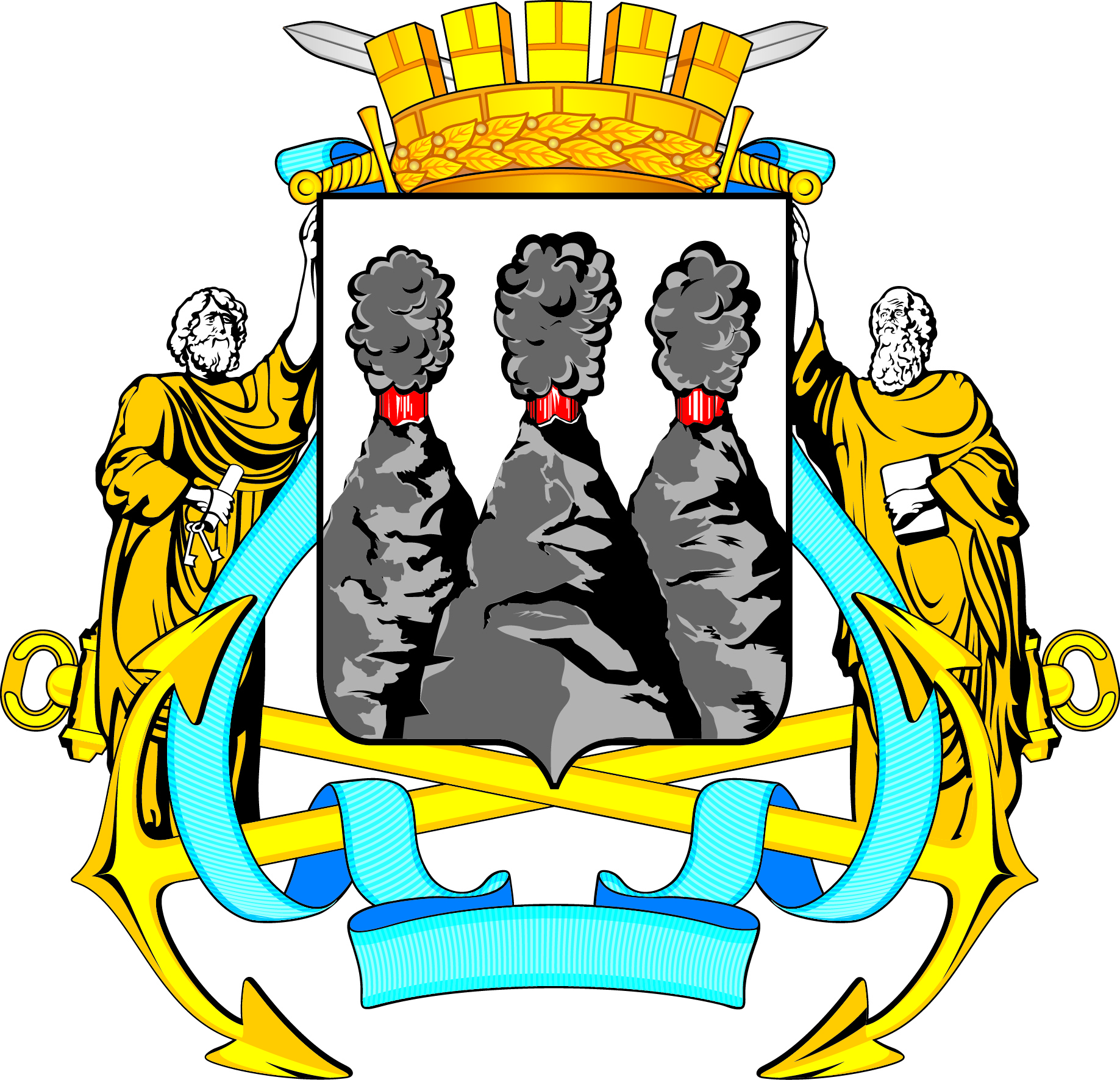 ГОРОДСКАЯ ДУМАПЕТРОПАВЛОВСК-КАМЧАТСКОГО ГОРОДСКОГО ОКРУГАот 19.04.2017 № 1305-р58-я сессияг.Петропавловск-КамчатскийО принятии решения о внесении изменений в Решение Городской Думы Петропавловск-Камчатского городского округа от 28.02.2012 № 490-нд                     «О порядке осуществления муниципального земельного контроля на территории Петропавловск-Камчатского городского округа»Председатель Городской ДумыПетропавловск-Камчатского городского округа                                                                                        С.И. Смирнов                                                                                                                                                                                                                       ГОРОДСКАЯ ДУМАПЕТРОПАВЛОВСК-КАМЧАТСКОГО ГОРОДСКОГО ОКРУГА